ЧЕРКАСЬКА ОБЛАСНА РАДАГОЛОВАР О З П О Р Я Д Ж Е Н Н Я11.02.2021                                                                                 № 30-рПро внесення змін до розпорядженняголови обласної ради від 23.06.2017 № 199-рВідповідно до статті 59 Закону України «Про місцеве самоврядування в Україні»:внести до розпорядження голови обласної ради від 23.06.2017 № 199-р «Про затвердження Положення про порядок преміювання працівників виконавчого апарату обласної ради» зміни, виклавши пункт 2.6. розділу 2 «Показники та підстави преміювання працівників» у такій редакції:«2.6. У випадках неналежного виконання службових обов’язків, порушення трудової дисципліни, працівники виконавчого апарату обласної ради на підставі службової записки відповідного начальника структурного підрозділу виконавчого апарату обласної ради, працівники патронатної служби – на підставі службової записки керівника секретаріату обласної ради, керівники структурних підрозділів – на підставі службової записки керівника секретаріату обласної ради або заступника голови обласної ради відповідно до розподілу обов’язків можуть бути позбавлені премії повністю або частково у таких розмірах:Голова                                                                                       А. ПІДГОРНИЙза неналежне виконання своїх функціональних обов’язків, неякісне та несвоєчасне виконання разового завдання, доручення керівництвадо 50%неналежне виконання своїх функціональних обов’язків, неякісне та несвоєчасне виконання разового завдання, доручення керівництва, вчинені повторно протягом місяця і більшедо 100%за порушення трудової дисциплінидо 50%за прогул до 100%»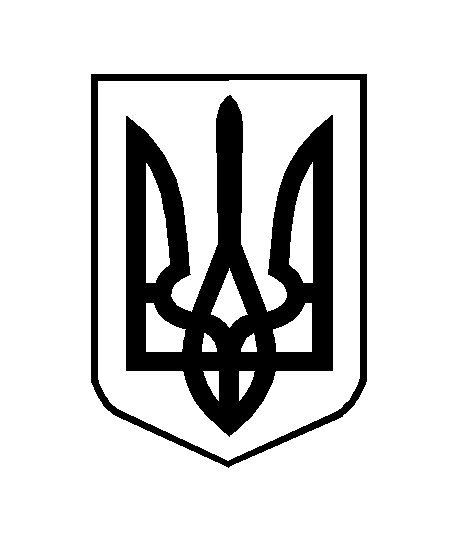 